REQUERIMENTO Nº   254/2018 	  	Assunto: Solicita a Empresa Brasileira de Correios e Telégrafos (EBCT) a entrega de correspondências, no Bairro Real Park, conforme especifica.                        Senhor Presidente:           CONSIDERANDO que este Vereador foi procurado pelos moradores do Bairro Real Park, para relatar que neste bairro não tem entrega de correspondências.                               CONSIDERANDO que o Real Park é um bairro grande e bastante populoso e que  possuem placas com o nome da rua, e todas as rua possuem o código de endereçamento postal (CEP). A maioria das casas possuem caixa de correspondências, as ruas não são asfaltadas porem é de fácil acesso.REQUEIRO nos termos regimentais, após ouvido o Douto e Soberano Plenário, que seja oficiada a Empresa Brasileira de Correios e Telégrafos (EBCT) para que faça um estudo visando a possibilidade de implantar a entrega de correspondências postais no Bairro Real Park, para atender os anseios daquela população, que tanto carece desse serviço.               SALA DAS SESSÕES, 05 de Novembro 2018                      EDUARDO VAZ PEDROSO.                                 Vereador - PPS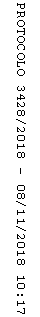 